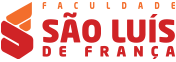 Ficha de inscrição da XII Mostra Científica da FSLFDados do ParticipanteNome:     Endereço: 
Telefone:E-mail:Graduação: Pós-Graduação:Instituição que pertence:Eixo temático selecionado: